SLUŽBENI GLASNIKGRADA HVARA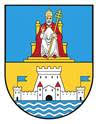 GODINA XXIX.  BROJ 2.         		       Godišnja pretplata iznosi 1.000,00 Kn -Hvar, 11. travnja  2022. godine	             	       plaća se na račun broj : 2500009-1815300001Na temelju odredbe članka 38 Zakona o ustanovama („Narodne novine”, broj 76/93, 29/97, 47/99, 35/08 i 127/19), članka 20. stavka 6. Zakona o knjižnicama i knjižničnoj djelatnosti („Narodne novine”, broj 17/19 i 98/19), članka 47. Statuta Grada Hvara i članka 23. Statuta Gradske knjižnice i čitaonice Hvar, Gradsko vijeće Grada Hvara, na 11. sjednici 31. ožujka 2022. godine, donosiODLUKUo imenovanju ravnateljice Gradske knjižnice i čitaonice HvarI.Imenuje se Nikla Barbarić za ravnateljice Gradske knjižnice i čitaonice Hvar  na vrijeme od četiri godine.II.Imenovana će započeti s obavljanjem dužnosti od 1. travnja 2022. godine.III.Ova Odluka stupa na snagu prvog dana od dana objave u Službenom glasniku Grada HvaraREPUBLIKA HRVATSKASPLITSKO-DALMATINSKA ŽUPANIJAGRAD HVARGRADSKO VIJEĆEKlasa: 112-01/22-01/1UBROJ: 2181-2/01-02-22-5Hvar, 31. ožujka  2022. godine                               PREDSJEDNIK                            GRADSKOG VIJEĆA:                             Fabijan Vučetić, v.r.* * * * * * * * * * * * * * * * * * * * * * * * * * * *Na temelju članka 66. Zakona o gospodarenju otpadom (Narodne br. 84/2021) i članka 25 Statuta Grada Hvara (Službeni glasnik Grada Hvara broj: 3/18, 10/18, 2/21), Gradsko vijeće Grada Hvara na svojoj XI. sjednici održanoj dana 31. ožujka 2022. godine, donosiODLUKUo načinu pružanja javne usluge sakupljanja komunalnog otpada na području Grada HvaraUvodne odredbeČlanak 1.(1) Ovom Odlukom utvrđuju se način i uvjeti pružanja javne usluge sakupljanja komunalnog otpada na području Grada Hvara putem spremnika od pojedinog korisnika te prijevoza i predaje tog otpada ovlaštenoj osobi za obradu otpada (u daljnjem tekstu: javna usluga). (2) Javna usluga je usluga od općeg interesa i podrazumijeva usluge prikupljanja miješanog komunalnog otpada, biootpada, reciklabilnog komunalnog otpada, jednom godišnje glomaznog otpada na lokaciji obračunskog mjesta korisnika, preuzimanja otpada u mobilnom reciklažnom dvorištu te prijevoza i predaje otpada ovlaštenoj osobi – zbrinjavatelju/oporabitelju otpada.(3) Ovom Odlukom propisuju se: kriterij obračuna količine miješanog komunalnog otpada i obračunska razdoblja; kategorije korisnika javne usluge; standardne veličine i druga bitna svojstva spremnika za sakupljanje otpada; najmanja učestalost odvoza otpada prema područjima; područja pružanja javne usluge; Opis mobilnog reciklažnog dvorištanačin pružanja javne usluge: odredbe o načinu pojedinačnog korištenja javne usluge; odredbe o prihvatljivom dokazu izvršenja javne usluge za pojedinog korisnika usluge; odredbe o načinu korištenja zajedničkog spremnika; odredbe o količini glomaznog otpada koji se preuzima u okviru javne usluge; način određivanja udjela korisnika javne usluge u slučaju kad korisnici usluge kućanstva i pravne osobe ili fizičke osobe – obrtnici koriste zajednički spremnik, a nije postignut sporazum o njihovim udjelima; odredbe o korištenju javnih površina za prikupljanje otpada i mjestima primopredaje otpada ako su različita od obračunskog mjesta; obveze davatelja javne usluge; obveze korisnika javne usluge; odredbe o informiranju korisnika javne usluge o načinu djelovanja sustava gospodarenja otpadom odredbe o prikupljanju i pohrani podataka te prihvatljivim dokazima izvršenja javne usluge za pojedinačnog korisnika javne usluge; odredbe o načinu sklapanja i provedbe ugovora o javnoj usluzi (u daljnjem tekstu: Ugovor); odredbe o provedbi Ugovora koje se primjenjuju u slučaju nastupanja posebnih okolnosti uključujući elementarne nepogode, katastrofe i slično; odredbe o načinu podnošenja prigovora i postupanja po prigovoru građana na neugodu uzrokovanu sustavom sakupljanja komunalnog otpada i prigovora na račun za javnu uslugu; iznos cijene minimalne javne usluge, s obrazloženjem načina na koji je određen, kao i iznos naknada koje se naplaćuju u sklopu naplate cijene minimalne javne usluge; odredbe o utvrđivanju kriterija za umanjenje cijene javne usluge; odredbe o kriterijima za određivanje korisnika javne usluge u čije ime Grad Hvar preuzima obvezu sufinanciranja cijene javne usluge; odredbe o ugovornoj kazni; opći uvjeti ugovora s korisnicima (u daljnjem tekstu: Ugovor). Članak 2.Pojmovi koji se koriste u ovoj Odluci o načinu pružanja javne usluge sakupljanja komunalnog otpada na području Grada Hvara (u daljnjem tekstu: Odluka) definirani su Zakonom o gospodarenju otpadom (u daljnjem tekstu: Zakon), i drugim podzakonskim aktima donesenima na temelju Zakona. Svi pojmovi koji se koriste u ovoj Odluci su rodno neutralni.Članak 3.Na području Grada Hvara javnu uslugu pruža trgovačko društvo Komunalno Hvar d.o.o., Vlade Stošića 7, 21450 Hvar, OIB: 85724396887.Članak 4.(1) Korisnik javne usluge na području pružanja javne usluge, sukladno Zakonu, je vlasnik nekretnine odnosno vlasnik posebnog dijela nekretnine i korisnik nekretnine odnosno posebnog dijela nekretnine kad je vlasnik nekretnine odnosno posebnog dijela nekretnine obvezu plaćanja ugovorom prenio na tog korisnika i o tome obavijestio davatelja javne usluge, ili stvarni korisnik nekretnine.(2) Skupina korisnika javne usluge može, na vlastiti zahtjev i sukladno međusobnom sporazumu, zajednički nastupati prema davatelju javne usluge, samo u slučaju nemogućnosti individualizirane usluge.Kriteriji obračuna količine miješanog komunalnog otpada i obračunska razdobljaČlanak 5.(1) Kriterij obračuna količine miješanog komunalnog otpada je volumen spremnika miješanog komunalnog otpada izražen u litrama i broj pražnjenja spremnika u obračunskom razdoblju.(2) Obračunsko razdoblje određuje se u trajanju od mjesec dana, počinje prvoga dana u mjesecu, a završava zadnjega dana u istome mjesecu. Račun se izdaje korisniku javne usluge posljednjeg radnog dana u mjesecu za tekući mjesec.Kategorije korisnika javne uslugeČlanak 6.(1) Korisnici javne usluge razvrstavaju se u kategorije korisnika: kućanstvonije kućanstvo (drugi izvori komunalnog otpada). (2) Korisnik kućanstvo je korisnik javne usluge koji nekretninu koristi, trajno ili povremeno, u svrhu stanovanja (npr. vlasnici stanova, kuća, nekretnina za odmor). (3) Korisnik koji nije kućanstvo je korisnik javne usluge koji nije razvrstan u kategoriju korisnika kućanstvo, a koji nekretninu koristi u svrhu obavljanja djelatnosti, što uključuje i iznajmljivače koji kao fizičke osobe pružaju ugostiteljske usluge u domaćinstvu sukladno zakonu kojim se uređuje ugostiteljska djelatnost. (4) Ako se na istom obračunskom mjestu korisnik može razvrstati i u kategoriju kućanstvo i u kategoriju korisnika koji nije kućanstvo, korisnik je dužan plaćati samo cijenu minimalne javne usluge obračunatu za kategoriju korisnika koji nije kućanstvo, izuzev korisnika koji nisu kućanstvo - fizičke osobe (iznajmljivaići koji kao fizičke osobe ugostiteljske usluge u domaćinstvu) u periodu od 6 mjeseci izvan sezone djelatnosti dužni plaćati cijenu minimalne javne usluge za kategoriju kućanstvo, dok u razdoblju od 01.05. do 31.10. plaćaju cijenu minimalne javne usluge obračunatu za kategoriju korisnika koji nije kućanstvoStandardne veličine i druga bitna svojstva spremnika za sakupljanje komunalnog otpadaČlanak 7.(1) Standardne veličine spremnika određuju se kako bi se omogućilo njihovo pražnjenje pomoću specijalnih komunalnih vozila sa sustavima za podizanje spremnika, u skladu s uvjetima zaštite na radu. (2) Standardne veličine spremnika za sakupljanje miješanog komunalnog otpada, biootpada i ostalih vrsta otpada u okviru javne usluge na obračunskom mjestu korisnika javne usluge, na području Grada Hvara jesu:  40, 80, 120, 240 i  1100 i drugi po potrebi. Navedeni standardni spremnici koriste se na sljedeći način:spremnici zapremine 80 L koriste se za sakupljanje komunalnog otpada kod svih kategorija korisnika (standard minimalne javne usluge);spremnici zapremine 120 L koriste se za sakupljanje otpadnog papira kod svih kategorija korisnika (standard minimalne javne usluge);spremnici zapremine 120 L koriste se za sakupljanje otpadne plastike kod svih kategorija korisnika (standard minimalne javne usluge);spremnici 1100 L koriste se za sakupljanje miješanog komunalnog otpada kod svih kategorija korisnika, isključivo kao primarni spremnik opremljen mjeračem volumena otpada (otpadomjer) sa prihvatom za vrećice volumena 40 L. (standard minimalne javne usluge)spremnici zapremine 120 L, 240 L , 1.100 L i drugi, a koji ne spadaju u standard minimalne javne usluge, koje davatelj javne usluge može ponuditi korisniku javne usluge, koriste se za sakupljanje komunalnog otpada kod korisnika koji nije kućanstvo, a kod korisnika kategorije kućanstvo samo u slučaju iznimne potrebe, u dogovoru između korisnika javne usluge i davatelja javne usluge i naplatu prema Cjeniku davatelja javne usluge; (3) u okviru standarda minimalne javne usluge korisnik može imati najviše jedan spremnik odgovarajuće zapremine za svaku pojedinu vrstu otpada(4) Iznimno, osim u navedenim spremnicima, komunalni otpad se može prikupljati i u odgovarajućim vrećicama koje osigurava davatelj javne usluge, ukoliko je količina otpada koju predaje veća od one koja stane u spremnik koji koristi.(5) poslovni korisnici mogu zadužiti dodatne spremnike i dodatne programe odvoza izvan standarda minimalne javne usluge, sa naplatom prema posebnom dijelu cjenika davatelja javne usluge.Članak 8.(1) Spremnici za sakupljanje otpada moraju biti nepropusni za tekućine, s poklopcem koji mora u potpunosti i vodonepropusno zatvarati otvor za punjenje/pražnjenje spremnika, sprječavati rasipanje otpada i širenje neugodnih mirisa. Spremnici za pojedine vrste komunalnog otpada kod korisnika javne usluge moraju sadržavati natpis s nazivom davatelja javne usluge, oznaku koja je u evidenciji o preuzetom komunalnom otpadu pridružena korisniku javne usluge i obračunskom mjestu te naziv vrste otpada za koju je spremnik namijenjen. Spremnici za određene vrste otpada označavaju se odgovarajućom bojom, bilo da je čitav spremnik obojan u odgovarajuću boju, bilo da je u odgovarajuću boju obojan samo poklopac spremnika, bilo da se na spremniku nalazi naljepnica odgovarajuće boje.(2) Boje kojima se uobičajeno označavaju vrste spremnika na području Grada Hvara jesu: (1) zelena – spremnici za miješani komunalni otpad; (2) plava – spremnici za otpadni papir i karton; (3) žuta – spremnici za otpadnu plastičnu i metalnu ambalažu; (4) zelena – spremnici za staklo(3) Spremnik za komunalni otpad mora imati jedinstvenu oznaku koju je moguće nedvosmisleno povezati s vlasnikom spremnika i očitati elektroničkim uređajem. Spremnik za miješani komunalni otpad uz prethodno navedenu jedinstvenu oznaku mora biti opremljen i elektroničkim čipom (RFID).Najmanja učestalost odvoza otpada prema područjimaČlanak 9.(1) Davatelj javne usluge dužan je omogućiti korisniku javne usluge primopredaju komunalnog otpada na obračunskom mjestu korisnika: miješanog komunalnog otpada najmanje jednom tjedno; ambalažnog otpada (plastična i metalna ambalaža) najmanje jednom tjedno;otpadnog papira i kartona najmanje jednom tjedno; kompostiranje biootpada na mjestu nastanka, do trenutka uspostave sustava odvojenog prikupljanja biootpada sa obračunskog mjesta(2) Plan s danima i okvirnim vremenom primopredaje komunalnog otpada prema područjima, kategorijama korisnika i vrstama otpada sastavni je dio obavijesti o odvozu komunalnog otpada iz članka 17. stavak 2. ove Odluke.Područja pružanja javne uslugeČlanak 10.Davatelj javne usluge iz članka 3. ove Odluke dužan je javnu uslugu pružati na čitavom administrativnom području Grada Hvara.Popis reciklažnih dvorišta na području Grada Hvara  i način njihovog korištenjaČlanak 11.(1) Na području Grada Hvara uspostavljeno je privremeno reciklažno dvorište na adresi ulica Antifašizma 33., a koristi se do uspostave novog reciklažnog dvorišta.(2) U reciklažnom dvorištu dozvoljeno je odlaganje, bez naknade za korisnike javne usluge kategorije kućanstvo s područja Grada Hvara, onih količina i vrsta komunalnog otpada koje odgovaraju količinama i vrstama komunalnog otpada nastalima u kućanstvu fizičkih osoba. Korisnicima javne usluge na području Grada koji spadaju u kategoriju kućanstvo ali predaju otpad u količini većoj od količine koja odgovara količini otpada nastaloj u kućanstvu fizičkih osoba, usluga korištenja reciklažnog dvorišta naplatit će se sukladno cjeniku davatelja javne usluge. (3) U reciklažnom dvorištu nije dozvoljeno odlaganje proizvodnog otpada.(4) Prilikom korištenja usluga reciklažnog dvorišta, korisnik javne usluge dužan je identificirati se osobnom ispravom i/ili originalnim računom davatelja javne usluge, kako bi se omogućilo evidentiranje korištenja reciklažnog dvorišta te predanih količina i vrsta otpada. Ako se korisnik ne identificira na opisani način, ne će se smatrati korisnikom javne usluge, a korištenje reciklažnog dvorišta naplatit će mu se sukladno cjeniku davatelja javne usluge. (5) Cijene korištenja reciklažnog dvorišta, koje cjenikom određuje davatelj javne usluge, moraju odgovarati troškovima zbrinjavanja pojedinih vrsta i količina otpada koje korisnik predaje u reciklažno dvorište.Način pružanja i korištenja javne uslugeČlanak 12.(1) Davatelj javne usluge pruža, a korisnik javne usluge koristi javnu uslugu na sljedeći način:korisniku javne usluge mora se osigurati mogućnost odvojene primopredaje komunalnog otpada, putem spremnika odgovarajućih veličina i vrsta, na njegovom obračunskom mjestu; korištenjem spremnika za ambalažno staklo postavljenih na javnoj površini; korištenjem reciklažnog dvorišta te odvozom glomaznog komunalnog otpada jednom godišnje, bez naknade, s adrese obračunskog mjesta korisnika javne usluge (do 200kg ili 2m3). Ukoliko korisnik koristi nekretninu do koje nije moguće doći vozilima za prikupljanje komunalnog otpada, tada mu davatelj javne usluge omogućava korištenje spremnika na javnoj površini opremljenog mjeračem, odnosno otpadomjerom. korisniku javne usluge mora se osigurati odvojena primopredaja miješanog komunalnog otpada i reciklabilnog otpada, koja se obavlja putem spremnika na lokaciji obračunskog mjesta korisnika usluge, na način da se miješani komunalni otpad i biootpad sakupljaju odvojeno od otpadnog papira/kartona, plastične/metalne ambalaže. korisnik javne usluge je dužan odvojeno prikupljati biootpad – i kompostirati u domaćinstvu ukoliko postoje uvjeti za kompostiranje, a nakon uvođenja usluge odvojenog prikupljanja otpada korisnici mogu odabrati uslugu odvoza biootpada ili nastaviti kompostirati biootpad u vlastitom domaćinstvu.korisniku javne usluge kategorije kućanstvo mora se omogućiti odvojena predaja glomaznog komunalnog otpada jednom godišnje u količini ne većoj od 2 m3, bez naplate, odvozom s adrese obračunskog mjesta korisnika javne usluge na poziv korisnika javne usluge. Prilikom odvoza glomaznog otpada, korisnik javne usluge može odvojeno predati i: električni/elektronički otpad; tekstil, odjeću i obuću; otpadnu gumu; problematični i opasni otpad iz kućanstva; zeleni (vrtni) biorazgradivi otpad (granje, lišće); navedeni otpad mora biti zapakiran ili pripremljen na način da se spriječi njegovo prosipanje i miješanje s drugim otpadom, odnosno da se može lako odvojiti po vrstama; korisnik je dužan u zahtjevu za odvoz glomaznog otpada navesti koje vrste i količine otpada namjerava predati prilikom odvoza; korisniku javne usluge mora se omogućiti odvojena predaja otpada određenog posebnim propisom koji uređuje gospodarenje otpadom u mobilnom reciklažnom dvorištu, sukladno članku 11. ove Odluke. (2) Na zahtjev korisnika javne usluge, uz naplatu sukladno Cjeniku davatelja javne usluge, pružaju se sljedeće usluge: preuzimanje otpada iz stavka 1. ovoga članka u slučaju iznimne potrebe za preuzimanjem veće količine otpada od uobičajene; preuzimanje glomaznog otpada, osim preuzimanja glomaznog otpada iz točke 4. stavka 1. ovoga članka. (3) Korisnik koji koristi kućno kompostiranje biootpada dužan je koristiti vlastiti komposter (ili drugi oblik kompostiranja u vrtu i slično) ili komposter koji preuzima od davatelja javne usluge. Komposter se postavlja na udaljenosti od najmanje 2 metra od svake granice katastarske čestice na adresi obračunskog mjesta korisnika javne usluge, osim ukoliko korisnik ima suglasnost vlasnika susjednog zemljišta o tome da komposter smije postaviti na manju udaljenost od granice katastarske čestice. Korisnik javne usluge obvezuje se djelatnicima davatelja javne usluge ili drugim osobama ovlaštenim za nadzor provedbe ove Odluke omogućiti pristup na svoju nekretninu i uvid u stanje kompostera i provedbu kućnog kompostiranja. Korisnik javne usluge dužan je kućno kompostiranje provoditi sukladno uputama davatelja javne usluge te odredbama Zakona i odgovarajućih propisa. (4) Spremnik na obračunskom mjestu na adresi korisnika javne usluge i spremnik postavljen na javnoj površini iz stavka 1. ovoga članka smatraju se primarnim spremnikom. Korištenje javnih površina za sakupljanje otpadaČlanak 13.(1) Sakupljanje komunalnog otpada na adresi obračunskog mjesta korisnika javne usluge obavlja se u odgovarajućim spremnicima koji u pravilu moraju biti smješteni na zemljištu, odnosno unutar nekretnine korisnika javne usluge. Primopredaja otpada u pravilu se obavlja na javnoj površini ispred nekretnine korisnika javne usluge, osim ako korisnik javne usluge nije ovlastio davatelja javne usluge za ulazak na zemljište odnosno u nekretninu korisnika javne usluge i to mu omogućio. Korisnik javne usluge koristi uslugu na način da, sukladno obavijesti o prikupljanju komunalnog otpada, u dane odvoza otpada na javnu površinu ispred svoje nekretnine iznese odgovarajući spremnik s otpadom koji se u te dane odvozi. (2) U slučaju kad spremnike za otpad nije moguće smjestiti na zemljištu odnosno unutar nekretnine korisnika javne usluge, spremnici se mogu smjestiti na javnu površinu sukladno rješenju nadležnog tijela Grada o korištenju javne površine i u dogovoru s davateljem javne usluge. Spremnici za miješani komunalni otpad moraju biti opremljeni mjeračem odnosno otpadomjerom.(3) U suradnji s Gradom, davatelj javne usluge prema potrebi spremnike za komunalni otpad i mobilna reciklažna dvorišta može povremeno privremeno postavljati na javne površine i bez rješenja nadležnog tijela, sukladno uputama nadležnog tijela Grada, na način da tako postavljeni spremnici i mobilna reciklažna dvorišta ne ometaju korištenje javne površine, osobito u smislu prometa pješaka i vozila te preglednosti raskrižja. Sav otpad koji se nađe u okolici spremnika na javnoj površini davatelj javne usluge dužan je ukloniti u najkraćem mogućem roku, prema nalogu komunalnog redara.Obveze davatelja javne uslugeČlanak 14.Davatelj javne usluge dužan je: pružati javnu uslugu u skladu sa Zakonom i ovom Odlukom te drugim propisima koji reguliraju gospodarenje otpadom; postupati s odvojeno sakupljenim komunalnim otpadom, uključujući preuzimanje, prijevoz i predaju na zbrinjavanje tog otpada, sukladno redu prvenstva gospodarenja otpadom i na način koji ne dovodi do miješanja odvojeno sakupljenog komunalnog otpada s drugom vrstom otpada ili otpadom koji ima drukčija svojstva; odgovarati za sigurnost, redovitost, i kvalitetu pružanja javne usluge te čistoću na mjestu primopredaje otpada; snositi sve troškove gospodarenja prikupljenim komunalnim otpadom do uspostave sustava postupanja s reciklabilnim komunalnim otpadom koji se sastoji pretežito od otpadne ambalaže; osigurati korisniku javne usluge spremnike za primopredaju komunalnog otpada sukladno članku 7. ove Odluke; osigurati korisniku javne usluge na njegov zahtjev komposter za kompostiranje biootpada; omogućiti odvoz glomaznog komunalnog otpada s adrese obračunskog mjesta korisnika sukladno članku 12. ove Odluke; označiti spremnike za primopredaju komunalnog otpada nazivom davatelja javne usluge, nazivom vrste otpada za koju je spremnik namijenjen i oznakom koja je u Evidenciji o preuzetom komunalnom otpadu pridružena korisniku javne usluge i obračunskom mjestu; preuzimati redovito, u skladu s rasporedom odvoza davatelja javne usluge, sadržaj pojedinog spremnika od korisnika javne usluge; osigurati provjeru da otpad sadržan u spremniku prilikom primopredaje odgovara vrsti otpada čija se primopredaja obavlja; osigurati uvjete kojima se ostvaruje pojedinačno korištenje javne usluge, neovisno o broju korisnika koji koriste zajednički spremnik; predati sakupljeni reciklabilni otpad osobi koju odredi Fond za zaštitu okoliša i energetsku učinkovitost (u daljnjem tekstu: Fond); izraditi i objaviti u elektroničkom obliku obavijest o sakupljanju komunalnog otpada za područje grada Hvara za sljedeću godinu i do 31. 12. tekuće godine dostaviti ju korisniku javne usluge u tiskanom obliku, na adresu obračunskog mjesta; educirati i informirati korisnike javne usluge o pravilnom korištenju spremnika za odvojeno sakupljanje otpada; voditi evidenciju o preuzetoj količini komunalnog otpada od pojedinog korisnika usluge u obračunskom razdoblju prema kriteriju količine otpada iz članka 5. ove Odluke, u digitalnom obliku (u daljnjem tekstu: evidencija) sukladno članku 18. ove Odluke; sastavni dio evidencije je Izjava korisnika i dokazi o izvršenoj javnoj usluzi; podatci iz evidencije moraju biti dostupni na uvid korisniku usluge na njegov zahtjev; izraditi Cjenik javne usluge i objaviti ga na mrežnoj stranici; obračunati cijenu javne usluge na način propisan Zakonom, ovom Odlukom i Cjenikom; na računu za javnu uslugu navesti sve elemente temeljem kojih je izvršio obračun cijene javne usluge, uključivo i porez na dodanu vrijednost određen sukladno posebnom propisu kojim se utvrđuje porez na dodanu vrijednost. Obveze korisnika javne uslugeČlanak 15.Korisnik javne usluge dužan je: dostaviti davatelju javne usluge popunjenu Izjavu o načinu korištenja javne usluge (u daljnjem tekstu: Izjava) iz članka 17. ove Odluke; koristiti javnu uslugu na području na kojem se nalazi nekretnina korisnika usluge na način da proizvedeni komunalni otpad predaje putem primarnih spremnika, odvojeno po vrstama u odgovarajuće spremnike za miješani komunalni otpad, biootpad i reciklabilni komunalni otpad; predati opasni i problematični komunalni otpad u  mobilnom reciklažnom dvorištu, odnosno postupati s istim u skladu s propisom kojim se uređuje gospodarenje posebnom kategorijom otpada, osim korisnika koji nije kućanstvo;predati odvojeno biootpad putem odgovarajućeg spremnika ili kompostirati biootpad na mjestu nastanka; preuzeti od davatelja javne usluge standardizirane spremnike za otpad, pa iste spremnike držati na mjestu određenom za njihovo držanje na način da se njihovom uporabom ne ometaju drugi korisnici nekretnine, korisnici susjednih nekretnina ili korisnici javnih površina u okolici nekretnine;omogućiti davatelju javne usluge označavanje spremnika odgovarajućim natpisom i oznakama;omogućiti davatelju javne usluge pristup spremniku na mjestu primopredaje kad mjesto primopredaje otpada nije na javnoj površini;postupati s otpadom na obračunskom mjestu korisnika javne usluge na način kojim se ne dovodi u opasnost ljudsko zdravlje, ne dovodi do rasipanja otpada oko spremnika i ne uzrokuje pojava neugode trećim osobama zbog mirisa ili drugih štetnih svojstava otpada; odgovarati za postupanje s otpadom i spremnikom na obračunskom mjestu korisnika javne usluge te, kad više korisnika koristi zajednički spremnik, zajedno s ostalim korisnicima javne usluge na istom obračunskom mjestu odgovarati za obveze nastale zajedničkim korištenjem spremnika; platiti redovito davatelju javne usluge iznos cijene javne usluge za obračunsko mjesto i obračunsko razdoblje, u skladu s važećim Cjenikom, osim za obračunsko mjesto na kojem je nekretnina koja se trajno ne koristi.Informiranje korisnika javne usluge o načinu djelovanja sustava gospodarenja otpadomČlanak 16.(1) Grad Hvar i davatelj javne usluge na svojim mrežnim stranicama objavljuju i ažurno održavaju popis koji sadrži najmanje sljedeće informacije: lokaciju i radno vrijeme reciklažnog dvorišta, s uputama o vrstama otpada koje se u njima preuzimaju;lokacije i radno vrijeme mobilnog reciklažnog dvorišta, s uputama o vrstama otpada koje se u njima preuzimaju;lokacije i vrste spremnika za odvojeno sakupljanje komunalnog otpada na javnim površinama s uputama za njihovo korištenje;raspored odvoza pojedinih vrsta komunalnog otpada sa obračunskog mjesta korisnika javne usluge i upute za odvojeno prikupljanje pojedinih vrsta komunalnog otpada; upute za odvoz glomaznog komunalnog otpada po pozivu; upute za kućno kompostiranje otpada. (2) Grad Hvar je dužan o svom trošku, na odgovarajući način osigurati godišnju provedbu informativnih aktivnosti u svezi gospodarenja otpadom na svojem području, a osobito najmanje jednu javnu tribinu te informativne publikacije o gospodarenju otpadom. Grad  je dužan u sklopu svoje mrežne stranice uspostaviti i ažurno održavati mrežne stranice sa svim bitnim informacijama o gospodarenju otpadom na svojem području.(3) Informacije iz stavka 1. ovoga članka davatelj javne usluge dužan je najmanje jednom godišnje, najkasnije do 31. 12. tekuće godine za sljedeću godinu, dostaviti korisnicima usluge i u tiskanom obliku kao obavijest o odvozu komunalnog otpada.Prikupljanje i pohrana podataka te prihvatljivi dokaz izvršenja javne usluge za pojedinačnog korisnika javne uslugeČlanak 17.(1) Korisnik javne usluge dužan je dostaviti davatelju javne usluge Izjavu o načinu korištenja javne usluge. Izjava o načinu korištenja javne usluge je obrazac kojim se korisnik javne usluge i davatelj javne usluge usuglašavaju o bitnim sastojcima Ugovora. (2) Izjava se daje na obrascu koji korisniku javne usluge dostavlja davatelj javne usluge, a koji sadrži sljedeće podatke: adresu / lokaciju obračunskog mjesta, podatke o korisniku javne usluge (ime i prezime ili naziv pravne osobe ili fizičke osobe – obrtnika, OIB te adresu prebivališta / sjedišta), kategoriju korisnika javne usluge, udio u korištenju spremnika za miješani komunalni otpad, vrstu, zapreminu i broj spremnika koje će koristiti, sukladno članku 7. ove Odluke, ili očitova-nje o sklapanju posebnog ugovora o korištenju javne usluge za kategoriju korisnika koji nije kućanstvo, broj planiranih primopredaja miješanog komunalnog otpada u obračunskom razdoblju, očitovanje o kompostiranju biootpada, očitovanje o trajnom nekorištenju nekretnine, obavijest davatelja javne usluge o uvjetima pod kojima se Ugovor smatra sklopljenim, izjavu korisnika javne usluge kojom potvrđuje da je upoznat s Ugovorom, izjavu korisnika javne usluge kojom daje suglasnost za elektroničku komunikaciju s davate-ljem javne usluge i elektroničku adresu i/ili broj mobilnog telefona putem kojeg se korisniku mogu dostavljati obavijesti i računi za uslugu, izjavu davatelja javne usluge o tajnosti osobnih podataka, uvjete raskida Ugovora, izvadak iz Cjenika javne usluge, druge podatke potrebne za sklapanje Ugovora. (3) Podaci iz stavka 2. ovoga članka svrstani su u obrascu Izjave u dva stupca, od kojih je prvi prijedlog davatelja javne usluge, a drugi očitovanje korisnika javne usluge. (4) Korisnik javne usluge je dužan vratiti davatelju usluge dva potpisana primjerka Izjave u roku od 15 dana od dana zaprimanja. (5) Davatelj javne usluge dužan je po zaprimanju Izjave korisniku usluge vratiti jedan ovjereni primje-rak Izjave u roku od 15 dana od dana zaprimanja. (6) Davatelj javne usluge dužan je primijeniti podatak iz Izjave koji je naveo korisnik javne usluge (stupac: očitovanje korisnika javne usluge) kad je taj podatak u skladu sa Zakonom i ovom Odlukom. (7) Iznimno od odredbe stavka 6. ovoga članka davatelj javne usluge primjenjuje podatak iz Izjave koji je naveo davatelj javne usluge (stupac: prijedlog davatelja javne usluge) u sljedećim slučajevima: kad se korisnik javne usluge ne očituje u Izjavi o podacima iz stavka 2. ovoga članka odnosno ne dostavi davatelju javne usluge Izjavu u roku iz stavka 4. ovoga članka, kad podatak koji je naveo korisnik javne usluge nije u skladu sa Zakonom i ovom Odlukom, kad davatelj javne usluge može nedvojbeno utvrditi da podatak koji je naveo korisnik javne usluge ne odgovara stvarnom stanju kod korisnika javne usluge. (8) Davatelj javne usluge može omogućiti davanje Izjave elektroničkim putem kad je takav način prihvatljiv korisniku javne usluge. (9) Korisnik javne usluge dužan je obavijestiti davatelja javne usluge o svakoj promjeni podataka, u roku od 15 dana od dana kada je nastupila promjena podataka sadržanih u Izjavi. (10) Osobni podatci korisnika javne usluge dostavljeni davatelju javne usluge putem Izjave tajni su i smiju se koristiti isključivo u svrhu provedbe ugovornih obveza iz Ugovora o korištenju javne usluge. Davatelj javne usluge dužan je ove podatke čuvati u elektroničkoj bazi podataka s ograničenim pristupom, a obrasce Izjave dužan je pohraniti u arhivu uz odgovarajuću razinu zaštite tajnosti osobnih podataka.Članak 18.(1) Prihvatljivi dokaz izvršenja javne usluge za pojedinog korisnika javne usluge predstavlja evidencija davatelja javne usluge o izvršenoj javnoj usluzi (automatska elektronička evidencija pražnjenja spremnika tijekom obračunskog razdoblja) za pojedinog korisnika javne usluge, pri čemu davatelj javne usluge ne odgovara za neovlašteno korištenje spremnika od strane trećih osoba, već je svaki korisnik javne usluge dužan osigurati da njemu dodijeljene spremnike ne koriste neovlašteno treće osobe. (2) Davatelj javne usluge dužan je, na zahtjev korisnika javne usluge, omogućiti korisniku javne usluge uvid u njegove podatke u evidenciji, u elektroničkom obliku, putem e-pošte ili mrežnog servisa. (3) Evidencija sadrži podatke najmanje o: kategoriji korisnika javne usluge; korisniku javne usluge – ime i prezime ili naziv pravne osobe odnosno fizičke osobe – obrtnika, OIB i adresa sjedišta; adresa obračunskog mjesta; popis predviđenih primopredaja miješanog komunalnog otpada po obračunskim razdobljima; popis izjavljenih prigovora korisnika javne usluge; korištenju javne usluge za obračunsko mjesto: podatak o korištenju nekretnine na obračunskom mjestu (koristi se ili se trajno ne koristi); datum zaprimanja / zadnje izmjene Izjave i kopija Izjave u elektroničkom obliku; vrsta i količina spremnika s pripadajućim oznakama; udio korisnika javne usluge u korištenju spremnika; datum i broj primopredaja miješanog komunalnog otpada i dokaz o izvršenoj usluzi u obračunskom razdoblju; korištenju reciklažnog dvorišta i mobilnog reciklažnog dvorišta – lokacija mobilnog reciklažnog dvorišta, datum predaje, vrsta i količina predanog otpada; korištenju usluge preuzimanja glomaznog komunalnog otpada po pozivu – datum preuzimanja glomaznog komunalnog otpada, vrsta i količina. Ugovor o korištenju javne uslugeČlanak 19.(1) Ugovor o korištenju javne usluge smatra se sklopljenim: kad korisnik javne usluge dostavi davatelju javne usluge Izjavu ili prilikom prvog evidentiranog korištenja javne usluge ili zaprimanja na korištenje spremnika za primopredaju miješanog komunalnog otpada, u slučaju kad korisnik javne usluge ne dostavi davatelju javne usluge Izjavu. (2) Bitne sastojke Ugovora čine Opći uvjeti Ugovora, ova Odluka, Izjava i Cjenik javne usluge. (3) Davatelj javne usluge dužan je omogućiti korisniku javne usluge uvid u akte iz stavka 2. ovoga članka prije sklapanja Ugovora te prije svake izmjene i/ili dopune Ugovora te kasnije, na zahtjev korisnika javne usluge.(4) Grad Hvar i davatelj javne usluge dužni su, putem sredstava javnog informiranja, mrežne stranice, dostavom pisane obavijesti i/ili na drugi za korisnika javne usluge prihvatljiv način, osigurati da korisnik javne usluge, prije sklapanja Ugovora i/ili izmjene odnosno dopune Ugovora, bude upoznat s propisanim odredbama koje uređuju sustav sakupljanja komunalnog otpada, Ugovorom i pravnim posljedicama. (5) Davatelj javne usluge je dužan na svojoj mrežnoj stranici objaviti u strojno čitljivom obliku i održavati poveznice na mrežne stranice Narodnih novina na kojima su objavljeni Zakon te drugi podzakonski akti, digitalna preslika Odluke, digitalna preslika Cjenika i obavijest o načinu podnošenja prigovora sukladno pozitivnim propisima Republike Hrvatske.Provedba Ugovora i korištenje javne usluge u slučaju nastupanja posebnih okolnostiČlanak 20.(1) U slučaju nastupanja posebnih okolnosti – elementarne nepogode, rata ili druge više sile koja bi spriječila davatelja javne usluge u izvršenju javne usluge u okvirima opisanim ovom Odlukom u trajanju duljem od obračunskog razdoblja iz stavka 2. članka 5. ove Odluke, ugovorne obveze se ne primjenjuju za vrijeme trajanja posebnih okolnosti. (2) U slučaju trajanja posebnih okolnosti kraćem od obračunskog razdoblja iz stavka 2. članka 5. ove Odluke, ugovorne obveze ostaju na snazi, a davatelj javne usluge dužan je, čim okolnosti dozvole, izvršiti javnu uslugu u cijelosti, uključujući i odvoz onih količina otpada koje je propustio odvesti za vrijeme trajanja posebnih okolnosti. Odredbe Ugovora koje se odnose na ugovornu kaznu u takvom slučaju se ne primjenjuju, dok se ne normalizira stanje u sustavu. Podnošenje prigovora u vezi neugode uzrokovane sustavom sakupljanja komunalnog otpada i podnošenja prigovora – reklamacije korisnika javne uslugeČlanak 21.(1) Prigovor u vezi neugode uzrokovane sustavom sakupljanja komunalnog otpada podnosi se komunalnom redaru, a komunalni redar rješenjem će obvezati uzročnika neugode na otklanjanje posljedica. U slučaju da je do neugode došlo zbog povrede odredbi ove Odluke, Zakona ili drugog propisa, komunalni redar može pokrenuti prekršajni postupak. (2) Prigovor – reklamaciju u vezi korištenja i naplate javne usluge korisnik javne usluge može predati davatelju javne usluge pisanim putem, osobno ili poštom na urudžbeni zapisnik ili elektroničkom poštom na objavljenu službenu adresu elektroničke pošte davatelja javne usluge. Davatelj javne usluge dužan je korisniku javne usluge odgovoriti na prigovor – reklamaciju u roku od najviše 15 dana od datuma podnošenja iste, pisanim putem odnosno elektroničkom poštom, ovisno o zahtjevu korisnika javne usluge. Ukoliko korisnik javne usluge nije zadovoljan odgovorom, može na iste opisane načine podnijeti prigovor – reklamaciju Povjerenstvu za zaštitu potrošača. (3) Rok za reklamaciju na ispostavljeni račun je do isteka datuma dospijeća istog. Cijena javne uslugeČlanak 22.(1) Strukturu cijene javne usluge čini: cijena obvezne minimalne javne usluge (MJU) i cijena javne usluge za količinu predanog miješanog komunalnog otpada (C), a određuje se prema izrazu:CJU = MJU + CKorisnik javne usluge dužan je platiti davatelju usluge iznos cijene za obračunsko mjesto i obračunsko razdoblje, osim ako je riječ o obračunskom mjestu na kojem se nekretnina trajno ne koristi u smislu članka 71. Zakona. (2) Cijena obvezne minimalne javne usluge pokriva troškove javne usluge koju je potrebno osigurati kako bi sustav sakupljanja komunalnog otpada mogao ispuniti svoju svrhu poštujući pritom obvezu o osiguranju primjene načela »onečišćivač plaća«, načela ekonomski održivog poslovanja te sigurnosti, redovitosti i kvalitete pružanja javne usluge sukladno Zakonu, ovoj Odluci i drugim propisima. (3) Cijena obvezne minimalne javne usluge (standardni volumen i redovitost odvoza) za korisnika kategorije kućanstvo jedinstvena je na čitavom području primjene ove Odluke, a iznosi: 56,00 HRK  (slovima: pedeset i šest kuna) mjesečno, bez PDV-a.Cijena obvezne minimalne javne usluge za korisnika koji nije kućanstvo jedinstvena je na čitavom području primjene ove Odluke, a iznosi: 80,00 HRK (slovima: osamdeset kuna) mjesečno, bez PDV-a.(4) Cijena javne usluge za predanu količinu miješanog komunalnog otpada naplaćuje se razmjerno količini predanog otpada, sukladno kriteriju iz članka 5. ove Odluke, odnosno podatcima iz evidencije o predanom otpadu. Cijena javne usluge za predanu količinu miješanog komunalnog otpada određuje se prema izrazu: C = JCV x BP x Ugdje je: C – cijena javne usluge za količinu predanog miješanog komunalnog otpada izražena u kunama; JCV – jedinična cijena za pražnjenje određenog volumena spremnika miješanog komunalnog otpada, izražena u kunama sukladno Cjeniku; BP – broj pražnjenja spremnika miješanog komunalnog otpada u obračunskom razdoblju sukladno podacima u evidenciji o pražnjenju spremnika; U – udio korisnika javne usluge u korištenju spremnika. (5) Kad jedan korisnik javne usluge samostalno koristi spremnik, udio korisnika javne usluge u korištenju spremnika iznosi 1. Kad više korisnika javne usluge zajednički koriste spremnik, udio korisnika određuje se putem uređaja „otpadomjer“ koji evidentira svako korištenje odnosno predaju otpada.Utvrđivanje korisnika javne usluge u čije ime Grad Hvar preuzima obvezu sufinanciranja cijene javne uslugeČlanak 25.(1) Grad Hvar preuzima obvezu sufinanciranja cijene javne usluge za korisnike koji ostvaruju pravo na sufinanciranje odvoza komunalnog otpada, sukladno Zaključku Gradonačelnika o ostvarivanju prava na sufinanciranje odvoza komunalnog otpada.Grad Hvar dostavlja davatelju javne usluge ažurirani popis korisnika, na temelju kojeg davatelj javne usluge ispostavlja jedinstveni mjesečni račun, sa specifikacijom cijene pojedinačno po korisniku za sve korisnike na popisu. Odredbe o ugovornoj kazniČlanak 26.(1) Ugovornu kaznu određenu ovom Odlukom korisnik javne usluge dužan je platiti davatelju javne usluge u slučaju kad je postupio protivno Ugovoru. U nastavku se određuju situacije u kojima se smatra da je korisnik javne usluge postupio protivno Ugovoru i iznos ugovorne kazne u pojedinom slučaju: kad u Izjavi o korištenju javne usluge ili zahtjevu za izmjenu Izjave unese lažne podatke ; kad ne predaje otpad davatelju javne usluge (ne zaduži spremnik za miješani komunalni otpad i/ili izjavljuje da trajno ne koristi nekretninu) a na temelju podataka očitanja mjernih uređaja za potrošnju električne energije, plina, pitke vode ili na drugi način davatelj javne usluge nepobitno utvrdi da korisnik javne usluge ipak koristi nekretninu; kad odlaže otpad pored spremnika ne koristeći odgovarajuće vrećice preuzete od davatelja javne usluge; kad u spremnik za reciklabilni otpad odlaže otpad druge vrste od one koja se smije odlagati u taj spremnik sukladno dobivenim uputama; kad u spremnik za miješani komunalni otpad ili u spremnik za biootpad odlaže opasne tvari, problematični otpad ili otpad koji se može reciklirati, a koji nije prikladan za odlaganje u spremnik za biootpad, odnosno spremnik za miješani komunalni otpad ; kad ošteti ili uništi spremnik za otpad; kad odjavi javnu uslugu, a dokazano je da se nekretnina koristi; ili nekretnina se ne koristi, a nije dostavljen dokaz – obračun potrošnje vode ili obračun električne energije odabranog isporučitelja kad odbacuje otpad nepropisno u okoliš ili na javne površine kad spaljuje otpadne materijale u peći ili na otvorenom, osim ako se radi o čistom otpadnom papiru za potpalu, suhom sirovom otpadnom drvu koje nije tretirano nikakvim opasnim tvarima ili drugom osušenom otpadnom biljnom materijalu pogodnom za loženje. (2) Kad više korisnika javne usluge koristi zajednički spremnik, nastalu obvezu plaćanja ugovorne kazne, u slučaju kad se ne utvrdi odgovornost pojedinog korisnika javne usluge, solidarno snose svi korisnici javne usluge koji koriste zajednički spremnik. (3) Davatelj javne usluge neće naplatiti ugovornu kaznu već će izdati pisanu opomenu ako procijeni da korisnik javne usluge nije postupio u namjeri počinjenja prekršaja, već je prekršaj počinjen zbog neinformiranosti korisnika, ili u slučaju kad je prekršaj počinjen prvi puta.Opći uvjeti Ugovora s korisnicima javne uslugeČlanak 27.Opći uvjeti Ugovora s korisnicima javne usluge sadržani su u Prilogu 1 ove Odluke i čine njen sastavni dio. Prijelazne i završne odredbeČlanak 28.Nadzor nad provedbom ove Odluke provodi nadležni inspektor te komunalni redar, sukladno odredbama Odluke o komunalnom redu (Službeni vjesnik) i članku 140. Zakona. Članak 29.(1) Davatelj javne usluge obvezan je ispuniti uvjete za naplatu odvoza miješanog komunalnog otpada prema predanoj količini otpada na čitavom području Grada, sukladno članku 5. ove Odluke, u roku od najviše 3 mjeseca od dana stupanja na snagu ove Odluke. (2) Davatelj javne usluge obvezan je u roku iz stavka 1. ovoga članka isporučiti svim korisnicima javne usluge spremnike za odvojeno sakupljanje komunalnog otpada; u slučaju nemogućnosti isporuke spremnika u navedenom roku, davatelj javne usluge će korisnicima isporučiti odgovarajuće vrećice za odvojeno sakupljanje komunalnog otpada. Članak 30.Stupanjem na snagu ove Odluke prestaje važiti Odluka o načinu pružanja javne usluge prikupljanja miješanog komunalnog otpada i biorazgradivog komunalnog otpada na području Grada Hvara (službeni glasnik Grada Hvara 5/16, od 26. travnja 2019. godine.)Članak 31.Ova Odluka stupa na snagu 8 dana od dana objave u Službenom glasilu Grada HvaraREPUBLIKA HRVATSKASPLITSKO-DALMATINSKA ŽUPANIJAGRAD HVARGRADSKO VIJEĆEKLASA: 363-01/22-01/16URBROJ: 2181-2/01-02-22-04Hvar, 31. ožujka 2022.                    PREDSJEDNIK                    GRADSKOG VIJEĆA:                  Fabijan Vučetić, v.r.* * * * * * * * * * * * * * * * * * * * * * * * * * * *Na temelju članka 109. Zakona o prostornom uređenju („Narodne novine“, broj 153/13, 65/17, 114/18, 39/19 i 98/19), Odluke o izradi III (ciljanih) Izmjena i dopuna Prostornog plana uređenja Grada Hvara („Službeni glasnik Grada Hvara“, broj 6/19) i članka 25. Statuta Grada Hvara („Službeni glasnik Grada Hvara“, broj 03/18, 10/18), Gradsko vijeće Grada Hvara na 11. sjednici održanoj 31. ožujka 2022. godine donijelo jeODLUKUo donošenjuIZMJENA I DOPUNA URBANISTIČKOG PLANA UREĐENJA ZONE STANOVANJA U ZELENILUČlanak 1.(1) Donose se Izmjene i dopune urbanističkog plana uređenja Zone stanovanja u zelenilu („Službeni glasnik Grada Hvara“, broj 8/19.).(2) Elaborat Izmjene i dopune urbanističkog plana uređenja Zone stanovanja u zelenilu (u daljnjem tekstu: Urbanistički plan), koji je izradila tvrtka URBOS doo Split, sastavni je dio ove Odluke.(3) Izmjene i dopune urbanističkog plana uređenja Zone stanovanja u zelenilu odnose se na izmjene i dopune tekstualnog i grafičkog dijela elaborata Urbanističkog plana iz stavka 1. ovog članka.Članak 2.(1) Elaborat Izmjena i dopuna Urbanističkog plana sastoji se od tekstualnog i grafičkog dijela, uvezanih u jednoj knjizi:I TEKSTUALNI DIOOdredbe za provođenjeII GRAFIČKI DIO1. Korištenje i namjena površina u mjerilu 1:20002. Prometna, ulična i komunalna infrastrukturna mreža u mjerilu 1:2000:2.1 Prometna i ulična mreža2.2 Elektroenergetska mreža2.3 Telekomunikacijska mreža2.4 Vodoopskrbna mreža2.5 Odvodnja otpadnih voda3. Uvjeti korištenja, uređenja i zaštite površina u mjerilu 1:20004. Način i uvjeti gradnje u mjerilu 1:2000III OBRAZLOŽENJE(2) Kartografski prikazi iz stavka 1. ovog članka zamjenjuju kartografske prikaze sadržane u Urbanističkom planu uređenja Zone stanovanja u zelenilu („Službeni glasnik Grada Hvara“, broj 8/19.).ODREDBE ZA PROVOĐENJEČlanak 3.U članku 6. stavak 1. Odredbi za provođenje Odluke o donošenju Urbanističkog plana uređenja Zone stanovanja u zelenilu („Službeni glasnik Grada Hvara“, broj 8/19. - u daljnjem tekstu:„Odluka“) mijenja se Tablica 1. Iskaz planirane namjene površina unutar obuhvata Urbanističkog plana i glasi:Članak 4.U članku 8., stavak 6. Odluke mijenja se tablica i glasi:Članak 5.U članku 13. stavak 1. Odluke u tablici briše se treća kolona.Članak 6.(1) U članku 25. stavak 1. Odluke briše se zadnja rečenica.(2) Stavak 2. se mijenja i glasi:„Na kolniku glavne ulice određen je orijentacijski položaj autobusnog stajališta, koji je prikazan u grafičkom dijelu elaborata Urbanističkog plana na kartografski prikaz broj 2.1 „Prometna i ulična mreža“ u mjerilu 1:2000. Autobusno stajalište uređuje se na način da se obostrano autobusno stajalište označi horizontalnom i vertikalnom signalizacijom na kolniku planirane glavne ulice. Uz glavnu ulicu i ostale ulice moguće je uređenje dodatnih autobusnih stajališta.“Članak 7.(1) U članku 26. stavak 1. Odluke briše se zadnja rečenica.(2) U stavak 2. briše se zadnja rečenica.Članak 8.U članku 29. stavak 6. briše se zarez i brišu se riječi iza zareza koje glase: „unutar ili izvan obuhvata Urbanističkog plana“Članak 9.U članku 42. stavak 2. Odluke na kraju stavka dodaje se zarez i nova alineja koja glasi:„- Sustav prikupljanja i pročišćavanja otpadnih voda projektirati prema NFPA 820, 2016.“Članak 10.U članku 46. mijenja se stavak 3. i glasi:„Pri projektiranju obvezno je poštivati odredbe Procjenu rizika od velikih nesreća za Grad Hvar, važećih zakona i pravilnika, a posebno:Zakon o sustavu civilne zaštite (NN 82/15, 118/18, 31/20 i 20/21),Pravilnik o mjerama zaštite od elementarnih nepogoda i ratnih opasnosti u prostornom planiranju i uređivanju prostora (NN 29/83, 36/85 i 42/86),Pravilnik o nositeljima, sadržaju i postupcima izrade planskih dokumenata u civilnoj zaštiti te načinu informiranja javnosti u postupku njihovog donošenja (NN 66/21),Pravilnik o postupku uzbunjivanja stanovništva (NN 69/16),Pravilnik o tehničkim zahtjevima sustava javnog uzbunjivanja stanovništva (NN 69/16),Uredba o sprječavanju velikih nesreća koje uključuju opasne tvari (NN 44/14, i 31/17 i 45/17).“Članak 11.(1) U članku 47. na kraju stavka 4. dodaje se rečenica koja glasi:„Projektiranje potresne otpornosti konstrukcija izrađivati u skladu s HRN EN 1998-1:2011/NA:2011, Eurokod 8, čija će primjena osigurati gradnju primjereno seizmički otpornih građevina.“(2) Na kraju stavka 5. doda se slijedeće:„Sklanjanje stanovništva osigurava se privremenim izmještanjem stanovništva te prilagođavanjem podrumskih i drugih pogodnih građevina za funkciju sklanjanja ljudi. Zaklon je dvonamjenski prostor koji u mirnodopskoj uporabi ima funkciju pomoćne prostorije, a u slučaju potrebe postaje zaklon.“(3) Iza stavka 5. dodaje se novi stavak 6. koji glasi:„Sukladni članku 39. Zakona o sustavu civilne zaštite („Narodne novine“, 82/15.) u svim planiranim građevinama u kojima se zbog buke ili akustičke izolacije ne može osigurati dovoljna čujnost sustava za javno uzbunjivanje, obvezno je uspostaviti i održavati odgovarajući interni sustav za uzbunjivanje i obavješćivanje te preko istog osigurati provedbu javnog uzbunjivanja i prijem priopćenja nadležnog centra 112 o vrsti opasnosti i mjerama za zaštitu koje je potrebno poduzeti.“(4) Postojeći stavci 6., 7., 8. i 9. postaju stavci 7., 8., 9. i 10.PRIJELAZNE I ZAVRŠNE ODREDBEČlanak 9.Izmjene i dopune Urbanističkog plana su sačinjene u šest (6) izvornika koji su ovjereni pečatom Gradskog vijeća Grada Hvara i potpisom predsjednika Gradskog vijeća Grada Hvara.Članak 10.Uvid u III (ciljane) Izmjene i dopune PPUG-a Hvara može se izvršiti u nadležnom odjelu za prostorno uređenje Grada Hvara.Članak 11.(1) Ova odluka stupa na snagu osmog dana od dana objave u „Službenom glasniku Grada Hvara“.(2) Grafički dio Izmjena i dopuna Urbanističkog plana, koji čini sastavni dio ove Odluke, nije predmet objave.REPUBLIKA HRVATSKASPLITSKO-DALMATINSKA ŽUPANIJAGRAD HVARGRADSKO VIJEĆEKLASA: 350-01/17-01/48URBROJ: 2181-2/01-02-22-88Hvar, 31 ožujka 2022. godine                 Predsjednik                  Gradskog vijeća:                   Fabijan Vučetić, v.r.* * * * * * * * * * * * * * * * * * * * * * * * * * * *Na temelju članka 35. Zakona o lokalnoj i područnoj (regionalnoj) samoupravi („Narodne novine“, br. 33/01, 60/01, 129/05, 109/07, 125/08, 36/09, 150/11, 144/12, 19/13 i 137/15, 123/17 i 98/19 i 144/20), članka 41.  Zakona o predškolskom odgoju i obrazovanju („Narodne novine“, br. 10/97, 107/07, 94/13 i 98/19) i članka 25. Statuta Grada Hvara („Službeni glasnik Grada Hvara“, 3/18 i 10/18 i 2/21) Gradsko vijeće Grada Hvara na 11. sjednici održanoj 31. ožujka 2022. godine, donosiOdlukuo davanju suglasnosti na Prijedlog Pravilnika o upisu djece i ostvarivanju prava i obveza korisnika usluga u Dječjem vrtiću „Vanđela  Božitković“I.Daje se prethodna suglasnost na Prijedlog Pravilnika o upisu djece i ostvarivanju prava i obveza korisnika usluga u Dječjem vrtiću „Vanđela  Božitković, čiji je prijedlog utvrdilo Upravno vijeće Dječjeg vrtića „Vanđela Božitković“ Hvar.II.Ova Odluka stupa na snagu osmog dana od dana objave u Službenom glasniku Grada Hvara.REPUBLIKA HRVATSKASPLITSKO-DALMATINSKA ŽUPANIJAGRAD HVARGRADSKO VIJEĆEKLASA: 601-01/22-01/02 URBROJ: 2128-2/01-02-22-03Hvar, 31. ožujka 2022.              PREDSJEDNIK              GRADSKOG VIJEĆA:                Fabijan Vučetić, v.r.* * * * * * * * * * * * * * * * * * * * * * * * * * * *Na temelju članka 35. Zakona o lokalnoj i područnoj (regionalnoj) samoupravi («Narodne novine», broj: 33/01, 60/01-vjerodostojno tumačenje, 129/05, 109/07, 125/08, 36/09, 150/11, 144/12, 19/13¬-pročišćeni tekst, 137/15, 123/17, 98/19, 144/20 ), članka 3. Zakona o plaćama u lokalnoj i područnoj (regionalnoj) samoupravi («NN», broj: 28/10) i članka 25. Statuta Grada Hvara («Službeni glasnik Grada Hvara», broj: 3/18, 10/18, 2/21), na prijedlog gradonačelnika Grada Hvara, Gradsko vijeće Grada Hvara na  sjednici održanoj 31. ožujka 2022. godine, donosiODLUKUo visini osnovice i koeficijenta za obračun plaće gradonačelnika/ce koji/a dužnost obavlja profesionalnoČlanak 1.Ovom Odlukom određuje se visina osnovice i koeficijenti za obračun plaća gradonačelnika/ce koji/a dužnost obavlja profesionalno, a sredstva za rad osiguravaju se u proračunu Grada Hvara.Članak 2.Visina bruto osnovica za obračun plaće gradonačelniku/ci iznosi 6.000,00 kuna. Koeficijenti za obračun plaće gradonačelniku/ci određuje se u slijedećim vrijednostima:1. Gradonačelnik/ca ............................2,94,Članak 3.Plaću gradonačelnika/ce čini umnožak koeficijenta i osnovice za obračun plaća iz članka 2. ove Odluke, uvećan za 0,5% za svaku navršenu godinu radnog staža, ukupno najviše za 20%.Članak 4.Pojedinačna rješenja o visini plaće gradonačelnika/ce donosi pročelnik Jedinstvenog upravnog odjela.Članak 5.Gradonačelnik/ ca koji dužnost obavljaju profesionalno imaju pravo na putne troškove odnosno naknadu za prijevoz na posao i sa posla kao i na troškove službenog putovanja.Članak 6.Danom stupanja na snagu ove Odluke prestaje važiti Odluka o visini osnovice i koeficijenta za obračun plaće gradonačelnika/ce i zamjenika/ce gradonačelnika koji dužnost obavljaju profesionalno («Službeni glasnik Grada Hvara», broj: 8/20).Članak 7.Ova Odluka stupa na snagu osam dana od dana objave u «Službenom glasniku Grada Hvara».REPUBLIKA HRVATSKASPLITSKO DALMATINSKA ŽUPANIJAGRAD HVARGRADSKO VIJEĆEKLASA: 120-01/22-01/01URBROJ: 2181-2/01-02-22-02Hvar, 31.ožujka 2022.                PREDSJEDNIK               GRADSKOG VIJEĆA:                Fabijan Vučetić, v.r.* * * * * * * * * * * * * * * * * * * * * * * * * * * *Na temelju članka 35. Zakona o lokalnoj i područnoj ( regionalnoj ) samoupravi («Narodne novine», broj: 33/01, 60/01, 129/05, 109/07, 125/08, 36/09, 36/09, 150/11, 144/12, 19/13, 137/15, 123/17, 98/19 i 144/20) članka 6. stavak 4. Zakona o zakupu i kupoprodaji poslovnog prostora («NN», broj 125/11, 64/15, 112/18), članka 3. stavak 3. i 4. Odluke o uvjetima i postupku javnog natječaja za davanje u zakup i kupoprodaju poslovnoga prostora u vlasništvu Grada Hvara («Službeni glasnik Grada Hvara», broj: 1/22 ) i članka 25. Statuta Grada Hvara (« Službeni glasnik Grada Hvara», broj: 3/18 i 10/18), Gradsko vijeće Grada Hvara na 11. sjednici održanoj 31. ožujka 2022. godine, donosi ODLUKUo ponudi za sklapanje Anexa ugovora o zakupu poslovnog prostorana lokaciji Trg Marka Miličića 8 u HvaruČlanak l.Grad Hvar kao zakupodavac nudi dosadašnjem zakupniku poslovnog prostora koji se nalazi u prizemlju poslovnog objekta označenog kao čest. zgr. 587/1, 587/2,587/3 i čest. zem. 386/1 ,zk.ul. 894 k.o. Hvar, u Hvaru, na lokaciji Dolac, ukupne površine 985 m2, u vlasništvu Grada Hvara 886,50 m2,  KONZUM-u , Konzum plus d.d., Zagreb, M.Čavića 1 a,  sklapanje Anexa ugovora o zakupu poslovnog prostora u istoj nekretnini, na gornjoj etaži, koji predstavlja skladišni dio označen na skici, površine 68 m2, a koja je prilog ovoj Odluci, do 31. prosinca 2024. godine uz iznos mjesečne zakupnine od 10 200, 00 kuna bez PDV. Članak 2.Prijedlog Anexa čini sastavni dio ove odluke.Članak 3.Određuje se rok od 8 dana od dana stupanja na snagu ove Odluke, za prihvat ponude te dostavu potvrde Porezne uprave o podmirenim obvezama, potvrde Grada Hvara i tvrtki u vlasništvu Grada o podmirenim obvezama, zadužnice iz članka 1. ove Odluke Gradu Hvaru, a radi sklapanja Anexa ugovora o zakupu, u protivnom se Anex neće sklopiti ugovor sa dosadašnjim zakupnikom, već se pokrenuti postupak javnog natječaja.Članak 4.Ova Odluka stupa na snagu prvog dana od dana objave u Službenom glasniku Grada Hvara.REPUBLIKA HRVATSKASPLITSKO DALMATINSKA ŽUPANIJAGRAD HVARGRADSKO VIJEĆEKLASA: 372-03/19-01/13URBROJ: 2181-2/01-02-22-11Hvar, 31. ožujka 2022.                  PREDSJEDNIK                 GRADSKOG VIJEĆA:                   Fabijan Vučetić, v.r.* * * * * * * * * * * * * * * * * * * * * * * * * * * *Na temelju članka 35. Zakona o lokalnoj i područnoj (regionalnoj) samoupravi („NN“, broj: 33/2001, 60/2001 – vjerodostojno tumačenje, 129/2005, 109/2007, 125/2008, 36/2009, 150/2011, 144/2012, 19/2013, 137/2015, 123/2017, 98/2019 i 144/2020), članka 25. Statuta Grada Hvara (“Službeni glasnik Grada Hvara”, broj: 3/2018 i 10/2018), Plana o načinu postavljanja privremenih pokretnih objekata („Službeni glasnik Grada Hvara“, broj: 10/2017), Odluke o visini zakupnina za korištenje javnim površinama („Službeni glasnik Grada Hvara“, broj: 10/2017) i članka 30. stavak 4. Odluke o korištenju i zakupu javnih površina („Službeni glasnik Grada Hvara“, broj: 10/2017 i 8/2019) Gradsko vijeće Grada Hvara na 11. sjednici održanoj dana 31. ožujka 2022. godine, donosiZAKLJUČAKo prijenosu prava iz Ugovora o zakupu javne površine na lokaciji: IZMEĐU VELOG I MALOG ĐARDINA, pod rednim brojem: B-6Članak 1.Udovoljava se zahtjevu Stane ČIČIĆ i Maria ČIČIĆA, za prijenos prava i obveza iz Ugovora o zakupu javne površine na lokaciji: IZMEĐU VELOG I MALOG ĐARDINA, pod rednim brojem: B-6, KLASA. 363-02/21-01/15, URBROJ: 2128/01-01/1-21-02 od 2. travnja 2021. godine sa zakupoprimca Stane ČIČIĆ, vlasnice DUJE, obrt za trgovinu na na novog zakupoprimca sina Maria ČIČIĆA, vlasnika TUNA, obrt za trgovinu i proizvodnju iz Zagreba, Kloštarska ulica 28.Članak 2.Ovlašćuje se Gradonačelnik Grada Hvara na potpisivanje Ugovora o zakupu javne površine sa novim zakupoprimcem Mariom Čičićem, pod istim uvjetima a na rok do 31. prosinca 2023. godine.Članak 3.Ova Odluka stupa na snagu prvog dana od dana objave u „Službenom glasniku Grada Hvara“. REPUBLIKA HRVATSKASPLITSKO-DALMATINSKA ŽUPANIJAGRAD HVARGRADSKO VIJEĆEKLASA: 363-01/22-02/16URBROJ: 2181-2/01-02-22-03Hvar, 31. ožujka 2022. godine                PREDSJEDNIK                   GRADSKOG VIJEĆA:                 Fabijan Vučetić, v.r.* * * * * * * * * * * * * * * * * * * * * * * * * * * *Na temelju odredbe članka 35. Zakona o lokalnoj i područnoj (regionalnoj) samoupravi („Narodne novine“, broj: 33/01, 60/01, 129/05, 109/07, 125/08, 36/09, 150/11, 144/12, 19/13, 137/15, 123/17, 98/19 i 144/20), članka 43. Zakona o otocima („Narodne novine“, broj: 116/18, 73/20 i 70/21) i članka 25. Statuta Grada Hvara („Službeni glasnik Grada Hvara“, broj: 3/18, 10/18 i 2/21), Gradsko vijeće Grada Hvara na 11. sjednici, održanoj dana 31. ožujka 2022. godine, donosi ZAKLJUČAKo očitovanju na ponudu o pravu prvokupa dijela nekretnine č.zgr. 213, zk.ul. 145, k.o. HvarI.Povodom ponude ponuditelja Pauline Fennel Montesi, OIB: 97136186088, zaprimljene 4. ožujka 2022. godine, Grad Hvar se neće koristiti pravom prvokupa u predmetu ponude za prodaju dijela nekretnine i to za 67/300 + 67/300 +1/23 + 1/32 dijela nekretnine označene kao č.zgr. 213, zk.ul. 145, k.o. Hvar, u naravi kuća za stanovanje, površine 162 m2, za iznos kupoprodajne cijene od 200.000,00 eura plativo u kunama po srednjem tečaju HNB na dan isplate.II.Ovaj Zaključak stupa na snagu prvog dana od dana objave u Službenom glasniku Grada Hvara.REPUBLIKA HRVATSKASPLITSKO DALMATINSKA ŽUPANIJAGRAD HVARGRADSKO VIJEĆEKLASA: 940-01/22-01/4URBROJ: 2181-2/01-02-22-03Hvar, 31. ožujka 2022. godine                            PREDSJEDNIK                            GRADSKOG VIJEĆA:                               Fabijan Vučetić, v.r.* * * * * * * * * * * * * * * * * * * * * * * * * * * *Temeljem članka 105. Zakona o prostornom uređenju („Narodne novine“ br. 153/13, 65/17, 114/18, 39/19, 98/19) i članka 25. st.1. al. 8. Statuta Grada Hvara (Službeni glasnik Grada Hvara broj 3/18 i 10/18), Gradonačelnik Grada Hvara donosi ZAKLJUČAKo utvrđivanju Konačnog prijedloga III. (ciljanih) Izmjena i dopunaProstornog plana uređenja Grada Hvara (PPUG Hvara)1. Utvrđuje se Konačni prijedlog III. (ciljanih) Izmjena i dopuna PPUG Hvara na temelju prijedloga  III. (ciljanih) Izmjena i dopuna PPUG Hvara i Izvješća o javnoj raspravi.2. Konačni prijedlog III. (ciljanih) Izmjena i dopuna PPUG Hvara sastoji se od tekstualnog i grafičkog dijela  koji se prilažu ovom Zaključku kao njegov sastavni dio.REPUBLIKA HRVATSKASPLITSKO DALMATINSKA ŽUPANIJAGRAD HVARGRADONAČELNIKKLASA: 350-01/19-01/63 URBROJ: 2181-2/01-01/1-22-144 Hvar, 28. siječnja 2022. godine                    GRADONAČELNIK:                       Rikardo Novak, v.r.* * * * * * * * * * * * * * * * * * * * * * * * * * * *S A D R Ž A J:GRADSKO VIJEĆE:Odluka o imenovanju ravnatelice Gradske knjižnice i čitaonice Hvar  	45Odluka o načinu pružanja javne usluge sakupljanja komunalnog otpada na području Grada Hvara  		45Odluka o Izmjenama i dopunama urbanističkog plana uređenja Zone stanovanja u zelenilu  	55Odluka o davanju suglasnosti na Prijedlog Pravilnika o upisu djece i ostvarivanju prava i obveza korisnika usluga u Dječjem vrtiću „Vanđela  Božitković“  	58Odluka o visini osnovice i koeficijenta za obračun plaće Gradonačelnika/ce koji/a dužnost obavlja profesionalno 	58Odluka o ponudi sklapanja anexa Ugovora o zakupu na određeno vrijeme za poslovni prostor na trgu Marka Miličića 8 	59Zaključak o prijenosu Prava Ugovora o zakupu javne površine na lokaciji: između velikog i malog Đardina pod rednim brojem B-6 	60Prijedlog Zaključak o očitovanju na ponudu o pravu prvokupa dijela nekretnine č. zgr. 213, zk.ul. 145, k.o. Hvar 	60GRADONAČELNIK:Zaključak o utvrđivanju Konačnog prijedloga III. (ciljanih) Izmjena i dopuna Prostornog plana uređenja Grada Hvara (PPUG Hvara) 	60„Službeni glasnik Grada Hvara“ izdaje Gradsko vijeće Grada Hvara Odgovorni urednik: tajnica Liljana Caratan Lukšić, dipl. iur. – List izlazi po potrebiPriprema i izrada: ŽGIRO, vl. Đurđica Sarjanović, JelsaNAMJENA POVRŠINANAMJENA POVRŠINAPOVRŠINAPOVRŠINANAMJENA POVRŠINANAMJENA POVRŠINAha%1.MJEŠOVITA NAMJENAM1 – pretežito stambena namjena5,4871,82.ŠPORTSKO REKREACIJSKA NAMJENA (R2)R2 – rekreacija0,476,23.ZAŠTITNE ZELENE POVRŠINE (Z)0,547,14.JAVNOPROMETNE POVRŠINE1,1414,9U K U P N O (obuhvat Urbanističkog plana)U K U P N O (obuhvat Urbanističkog plana)7,63100OZNAKA PROSTOR NE  CJELINEPOVRŠINA PROSTOR NE  CJELINE(m2)OZNAKA GRADIVOG DIJELANAMJENA GRADIVO G DIJELA UNUTAR ZAHVATANAJVEĆI KOEF.IZGRAĐ. GRAĐEVNEČESTICE(kig)NAJVEĆI KOEF. ISKORISTI. GRAĐEVNE ČESTICE(kis)VISINA GRAĐEVINEVISINA GRAĐEVINEOZNAKA PROSTOR NE  CJELINEPOVRŠINA PROSTOR NE  CJELINE(m2)OZNAKA GRADIVOG DIJELANAMJENA GRADIVO G DIJELA UNUTAR ZAHVATANAJVEĆI KOEF.IZGRAĐ. GRAĐEVNEČESTICE(kig)NAJVEĆI KOEF. ISKORISTI. GRAĐEVNE ČESTICE(kis)BROJ ETAŽA(E)VISINA(m)110 3151aM10,150,3P+17,0110 3151bR2----221 0402aM10,150,3P+17,0221 0402bM10,150,3P+17,0221 0402cR2----316 6703aM10,150,3P+17,0316 6703bM10,150,3P+17,0410 0644aM10,150,3P+17,0410 0644bR2----